МКОУ  «Сулевкентская  СОШ  им. С.А.Абдуллаева»на тему: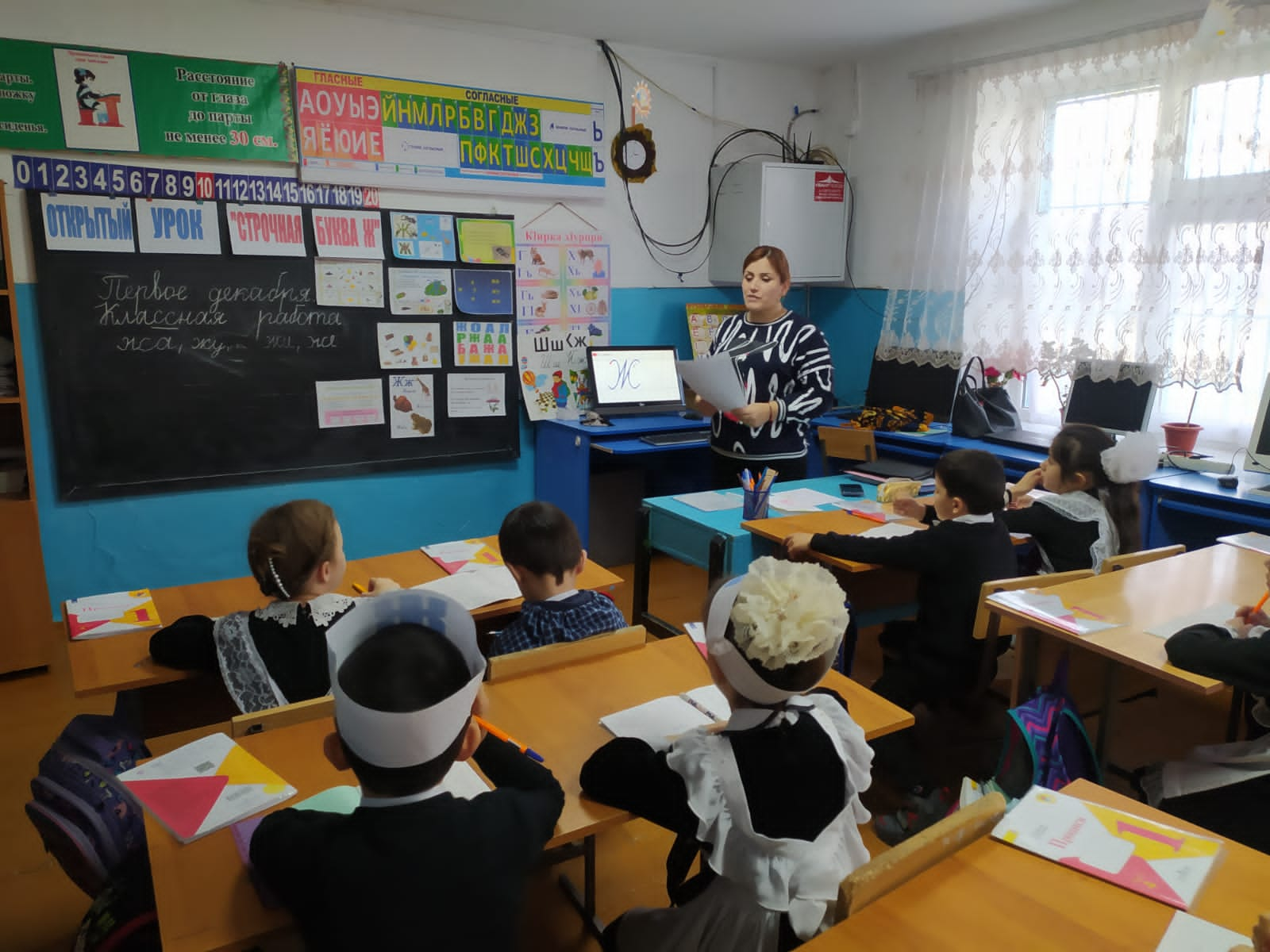 Провела:  Классный руководитель  Халилова А.М.1 класс
2022-2023уч.год.Ключевые слова: алгоритм написания, буква «ж», универсальные учебные действия, работа в парах, рефлексия.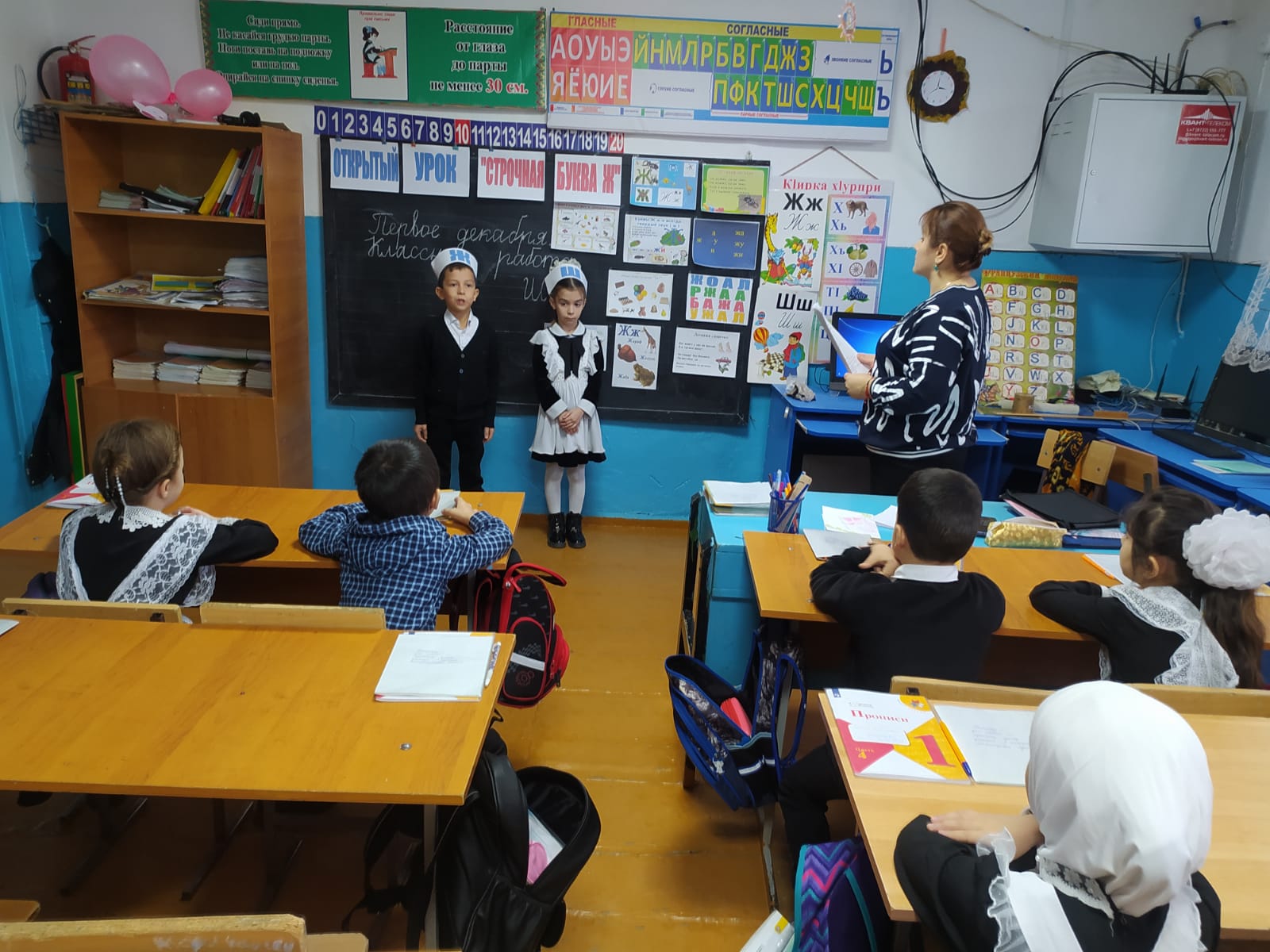 Тема урока: Письмо строчной буквы «ж»Тип урока: Изучение нового материалаЦели урока: 1. предметные: познакомить детей с алгоритмом написания строчной буквы «ж»; учить писать слоги, слова, предложение с буквой «ж»; закреплять письмо изученных букв.2.  метапредметные: развивать устную и письменную речь, внимание, логическое мышление, фонематический слух, творческие и коммуникативные способности, навыки классификации, умение формулировать тему и цель урока, подводить итог урока, выражать отношение к результату своей работы.3. личностные: создать условия для формирования внутренней позиции обучающихся, характеризующейся интересом к происходящему на уроке и положительной мотивацией учебной деятельности. Воспитывать внимательное отношение друг к другу, умение работать в парах.Оборудование: мультимедиа, нарисованное дерево, вырезанные из бумаги вишенки для работы в паре,  ребус «жук», голубые листочки, условное обозначение: «Работа в паре», закладки для учеников «Солнышко». Ход урокаI. Организационный момент.Учитель: Вот и прозвенел звонок, начинаем мы урок.II. Актуализация знаний.Учитель: Послушайте и отгадайте загадку.В жаркой Африке гуляет,Длинной шеей удивляет,Сам высокий, будто шкаф,Жёлтый, в пятнышках…Ученики: Жираф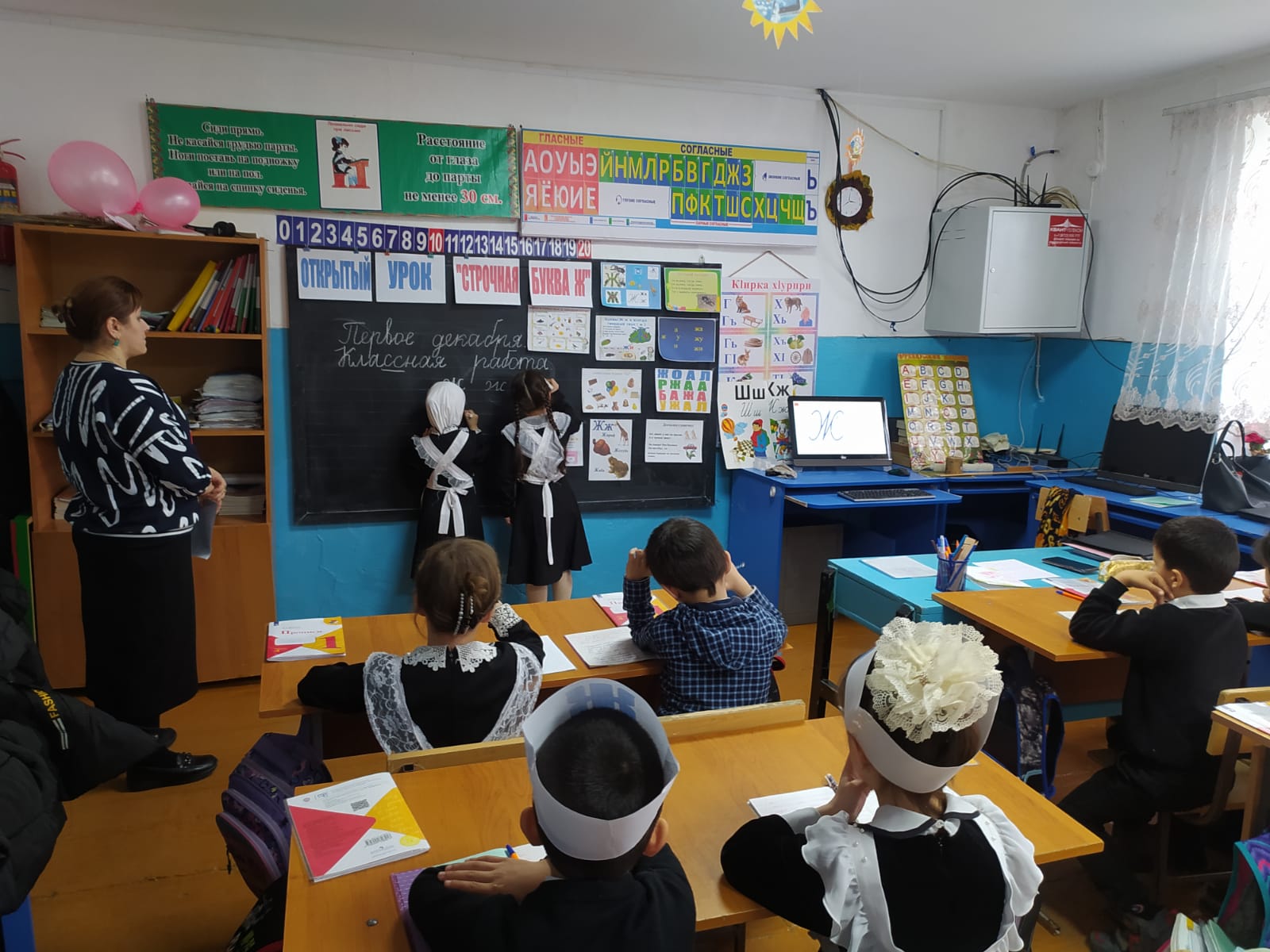 Учитель: Какой звук слышится в начале слова жираф? Дайте характеристику этому звуку.Ученики:  Согласный, твёрдый, парный.Учитель: Придумайте слова, в которых слышится звук [ж].                Учитель: Какой буквой на письме обозначается звук [ж]?Ученики:  Буквой « ж». III. Формулирование темы. Постановка цели урока.Учитель: Попробуйте сформулировать тему урока.Ученики: Строчная буква «ж».Учитель показывает строчную букву ж.Учитель: Какова цель урока?Ученики: Научиться писать строчную букву «ж», слова с этой буквой.IV. Открытие новых знаний.Учитель: Посмотрите внимательно на букву. Из каких элементов она состоит? Ученики: Закруглений, прямых наклонных.Учитель: Если бы вы были учителем, как бы вы объяснили алгоритм написания строчной буквы «ж»?К доске выходит ученица и пробует объяснить алгоритм написания строчной буквы» «ж».Учитель: Послушайте алгоритм написания строчной буквы «ж»:1. Ставим ручку чуть ниже  рабочей строки, пишем закругление влево;2. Пишем прямую наклонную вверх,  прямую наклонную вниз, прямую наклонную вверх;3.  Пишем закругление вправо.          Последовательность выполнения работы учениками:1. Письмо строчной буквы «ж» воздухе.2. Повторение правил, которые нужно вспомнить при письме (спинку держим прямо, ручку держим правильно, листок тетради располагаем наискось).3. Письмо строчной буквы «ж» по алгоритму в Прописи  - с. 24 (сначала с учителем).Ученики открывают тетради по закладкам. У каждого ученика в тетради лежит закладка «Солнышко».4. Работа в парах.Учитель показывает условное обозначение: значок «вишенки».Учитель: Что это за условное обозначение?Ученики: Работа в паре.Учитель: Давайте покажем гостям, как вы научились писать строчную букву «ж».Ученики по очереди пишут фломастером строчную букву «ж» на вишенках и   «одевают»  дерево.   Рисунок 1  V. Физкультминутка для глаз «Бабочка»VI. Работа над новым материалом.1. На доске буквы: а у ж и Учитель:  На какие группы можно разделить эти буквы?Ученики: Гласные и согласные.                   Учитель: Согласная буква «ж» дружит с гласными буквами. В результате этой дружбы образуются слоги. Давайте их прочитаем.2. Чтение слогов.               3. Игра «Доскажи словечко»Учитель: Давайте с этими слогами поиграем в игру: «Доскажи словечко» ЖА-ЖА-ЖА – есть иголки у … (ежа) ЖУ-ЖУ-ЖУ -  с Петей, Васей я … (дружу) ЖИ-ЖИ-ЖИ – очень острые …(ножи) Учитель: Посмотрите внимательно на слоги. Как вы думаете, как на письме будет соединяться строчная буква «ж» с гласными буквами: а, у,  и?        Ученики: При помощи прямой соединительной линии.Письмо слогов.        Учитель: Давайте запишем слоги в тетради. Что нужно произносить, когда мы пишем слоги и слова?Ученики: Звуки.Ученики по очереди выходят и записывают слоги на доске, остальные – работают в  тетради самостоятельно.        Учитель: Для чего мы учились писать строчную букву «ж»?        Ученики: Чтобы научиться писать слова с этой буквой.        VII. Физкультминутка.        Учитель: Если вы в слове  услышите звук  [ж], то нужно присесть, а если не услышите, то нужно подпрыгнуть на месте. (Слова: вареник, ёжик, ведро, жук, ворона, журавли, вертолёт, жизнь).5. Работа в парах  ЛУК  Л -  ЖУчитель: Отгадайте, какое слово зашифровано в этом ребусе?        Ученики: Жук        Учитель: Сколько звуков в слове жук?        Ученики: 3        Учитель: Давайте проверим.Ученики вместе с учителем произносят звуки, загибая пальчики.Учитель: Запишите слово на голубом листочке. Поменяйтесь листочками. Проверьте работу своего соседа по парте. Нарисуйте на листочке звёздочку, если работа выполнена правильно.Письмо слов и предложений. На экране: в, Дашу, жук, ужалил, рукуУчитель: Прочитайте слова.  Подумайте и скажите, пожалуйста, это предложение?Ученики: Нет.Учитель: Что нужно сделать, чтобы у нас получилось предложение?Ученики: Переставить местами слова по смыслу. Учитель: Давайте запишем предложение. Какие правила нужно знать, чтобы записать предложение?        Ученики: Первое слово пишем с большой буквы. В конце предложения ставим точку. Когда пишем слова, произносим звуки.         Один ученик работает у доски.        Учитель: Разделите слова на слоги, подчеркните слоги дугой. Поставьте в словах ударение.        VIII. Закрепление пройденного.Индивидуальная работа. Игра «Собери слова»Учитель: Давайте поиграем в игру: «Собери слова». Слова нужно записать в Прописи. ЖАЛО, ЖАРА, ЖАБА, ЛУЖАIX. Итог и рефлексия урока        Учитель: Чему вы учились  сегодня на уроке? Что лучше всего у вас на уроке получилось? Какие трудности у вас были? Что бы вы хотели себе пожелать? Поднимите солнышко те ученики, которые довольны своей работой и у кого хорошее настроение.Учитель: Спасибо всем за урок.ЖОАЛРЖААБАЖАУЖАЛ